2023-2024 Youth Faith Formation Calendar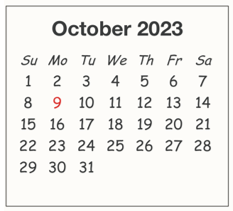 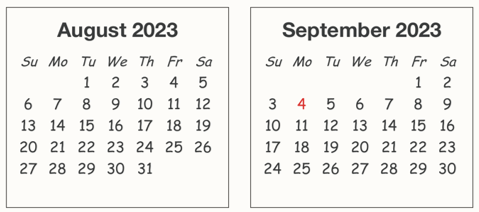 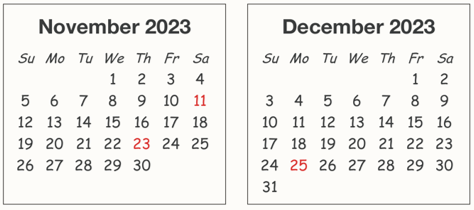 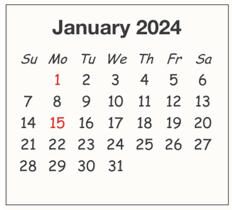 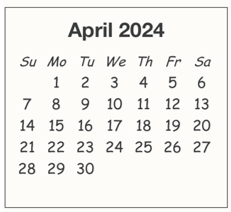 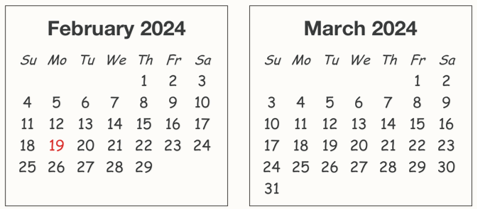 = Youth Faith Formation (YFF) on-site sessions
    - Wednesday session: students meet in lower level classrooms 6-7 pm; parents join students 
       for family faith gathering in the Hermes / Media Center 7-7:30 pm 
    - Sunday session: students meet in lower level classrooms 9:30-10:30 am; parents join students
       for family faith gathering in the Hoffman Center 10:30-11 am        = Catechist/YFF team planning sessions on designated Monday evenings 7-8:00 pm       = Family Mass and pot-luck dinner after the 4:00 pm Mass= 1st Sacrament events (for students celebrating their 1st Reconciliation & Communion)
    - Parent Information session on designated Tuesday evenings 7-8 pm 
    - Parent & Child retreats on designated Saturdays 9-11 am (details communicated separately) 
    - Parent & Child 1st Communion rehearsal on designated Tuesday 6-7 pm    
    - First Sacrament events on designated Saturday mornings (details communicated separately)